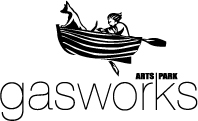 Gasworks Arts Park Ceramics Studio ApplicationAbout GasworksGasworks Arts Park is three kilometres from the Melbourne GPO, situated in Albert Park. It is an arts precinct housed in renovated industrial buildings on what was the site of the  gas production plant.  The Park is a leash-free dog exercise area, and includes a children's playground, picnic tables, barbeques and the Gasworks Cafe.The facilities include 2 theatres, community access workshop spaces, two galleries and a café. The precinct has 15 studio artists in residence, covering the disciplines of Visual Arts, Sculpture, Ceramics and Music. Gasworks artistic policy is founded on inclusion and ownership by the local community.About the StudioThe ceramics studio is in an original building on the perimeter of the park. The studio is a subdivided space (roughly 14.5sqm), in a building shared with three other artists.  A kiln room, with a new gas kiln and an electric kiln, is adjacent and there is a small display area in the centre of the shared space. The studio’s open days are held on the monthly Farmers Market (3rd Saturday of each month) and at other times to be advised.RentalThe studio rent is $375.96 per calendar month, inclusive of Waste removal, Power & Gas and GST. AvailabilityThe studio is available from January 10, 2022 and there is a 3-month probationary period. The studio space is also available for six or twelve-month periods.  Artist RequirementsGasworks requires artists to use the space for the majority of their working week.  Artists are also required to attend quarterly meetings with management. Artists must also be prepared to contribute 30 voluntary hours per year to Gasworks’ public engagement program which includes, but is not limited to, studio open days, studio tours, educational talks, fundraising activities and events, classes, workshops and exhibitions.Part of the Key Selection Criteria will be based on the applicants’ ability to:contribute to park activitiescollaborate on projects with other resident artistsconduct talks and workshops with members of the publicpresent and explain work, equipment and processes to studio visitorsApplication ProcessInterested artists should complete the Application Form and return it with relevant documents attached. Deadline is Thursday, December 16 by 9am.Gasworks Ceramics Studio Application FormContact InformationName: Address: Telephone: 					Email: 						Website: Application InformationPlease read this form through before filling it in to avoid repeating information.1. 	Briefly describe the nature of your work (medium, materials used, special requirements).2.  Are you represented by a gallery?  		􀂉 Yes 		􀂉 NoName of Gallery:Contact Name:3. 	What is your present occupation other than arts practice?  	Please indicate the proportion of time spent in this role.Please note that Gasworks requires artists to spend the majority of their working week in the studio.4. 	Please outline what you propose to use the studio space for (working towards an exhibition, developing a specific concept, or for general practice).	Are you happy to attend studio open days, artist meetings and where possible be involved i Gasworks wide events and festivals?5. 	Are you able to attend studio open days, artist meetings and where possible, be involved with Gasworks’ events & festivals? 			􀂉 Yes 			􀂉 No6.	Do you agree to provide at least 30 hours voluntary work on park projects per year, as part of a mandatory community engagement program?	􀂉 Yes 			􀂉 NoGasworks Ceramics Studio Application Form7. 	Referees:Please note we will only contact referees if an interview takes place.Name:Relationship to you:Contact:Name:Relationship to you:Contact:Attachments􀂉 	Current CVYour application and resume should include the following information where appropriate:Current artistic practice					Qualifications and training					History of exhibiting					Number and type of private commissions awarded					Awards and prizes					Publications						􀂉 	Artist StatementThis should be no longer than one page and should outline the narrative direction of your artistic work.􀂉 	Visual examples of recent work These can be provided via a web address, in hard copy or emailed in a lo-res format. Please note that hard copies will not be returned.Return Information – Deadline is Thursday, December 16 by 9am.Please note digital application submissions are preferred; hard copy submissions will not be returned. Please submit your application to:Tracey McIrvine - Visual Arts ManagerGasworks Arts Park,21 Graham Street, Albert Park 3206T: 03 8606 4200 M: tracey@gasworks.org.au